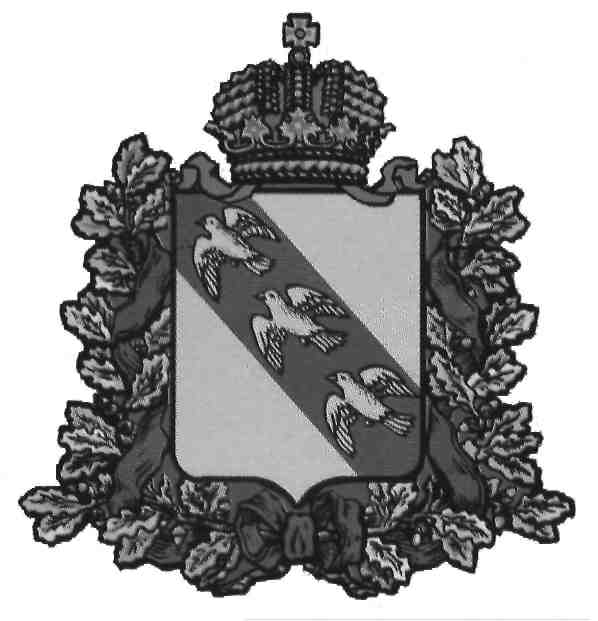 АДМИНИСТРАЦИЯШептуховского  сельсоветаКореневского района  Курской области                                        ПОСТАНОВЛЕНИЕ от 17.05.2016 г.  № 73Курская область,307422,с. ШептуховкаОб утверждении административного регламента предоставления муниципальной услуги   «Назначение и выплата пенсии за выслугу лет лицам, замещавшим должности муниципальной службы в Администрации Шептуховского сельсовета Кореневского района Курской области, и ежемесячной доплаты к пенсии выборным должностным лицам»  В соответствии с Федеральными законами от 27 июля 2010 года № 210-ФЗ «Об организации предоставления государственных и муниципальных услуг», от 06.10.2003г. № 131-ФЗ «Об общих принципах организации местного самоуправления в Российской Федерации», Уставом муниципального образования «Шептуховский сельсовет» Кореневского района Курской области, постановлением Администрации Шептуховского сельсовета Кореневского района Курской области от 26.03.2012г. № 33 « О разработке и утверждении административных регламентов исполнения муниципальных функций и административных регламентов предоставления муниципальных услуг» (в редакции постановления Администрации Шептуховского сельсовета Кореневского района от 01.04.2014г. № 62), Администрация Шептуховского сельсовета ПОСТАНОВЛЯЕТ:1. Утвердить прилагаемый административный регламент предоставления муниципальной услуги  «Назначение и выплата пенсии за выслугу лет лицам, замещавшим должности муниципальной службы в Администрации Шептуховского сельсовета Кореневского района Курской области, и ежемесячной доплаты к пенсии выборным должностным лицам». 2. Признать утратившим силу постановление Администрации Шептуховского сельсовета Кореневского района от 28.06.2012 № 85 «Об утверждении административного регламента предоставления муниципальной услуги   «Назначение и выплата пенсии за выслугу лет лицам, замещавшим должности в органах местного самоуправления Шептуховского сельсовета Кореневского района Курской области».3.   Контроль за выполнением настоящего постановления возложить на заместителя Главы Администрации Шептуховского сельсовета Кореневского района, Е.В.Тоичкину.                4. Постановление вступает в силу со дня его официального опубликования (обнародования) в установленном порядке. ГлаваШептуховского сельсовета                                                      А.В.СубботинУТВЕРЖДЕН Постановлением Администрации Шептуховского сельсовета Кореневскогорайона Курской области от 17.05.2016г. № 73Административный регламентпредоставления муниципальной услуги  «Назначение и выплата пенсии за выслугу лет лицам, замещавшим должности муниципальной службы в Администрации Шептуховского сельсовета Кореневского района Курской области, и ежемесячной доплаты к пенсии выборным должностным лицам»  1. Общие положения Предмет регулирования  административного регламентаАдминистративный регламент  предоставления муниципальной услуги  «Назначение и выплата пенсии за выслугу лет лицам, замещавшим должности муниципальной службы в Администрации Шептуховского сельсовета Кореневского района Курской области, и ежемесячной доплаты к пенсии выборным должностным лицам»  (далее – административный регламент) определяет: стандарт предоставления муниципальной услуги; состав, последовательность и сроки выполнения административных процедур (действий); формы контроля за исполнением административного регламента; досудебный (внесудебный) порядок обжалования решений и действий (бездействия) должностных лиц, предоставляющих муниципальную услугу.Предметом регулирования настоящего административного регламента являются отношения, возникшие между получателем результата предоставления муниципальной услуги  в связи с предоставлением муниципальной услуги.Круг заявителей	Заявителями являются:лица, замещавшие должности муниципальной службы в Администрации Шептуховского сельсовета Кореневского района Курской области; 	лица, замещавшие выборные должности в Администрации Шептуховского сельсовета Кореневского района Курской области;         либо их  уполномоченные представители.1.3. Требования к порядку информирования о  порядке предоставления муниципальной услуги    1.3.1. Информация о месте нахождения и графике работы (способы получения данной информации) ОМСУ и ОБУ «Многофункциональный центр по предоставлению государственных и муниципальных услуг» ОМСУ – Администрация Шептуховского сельсовета Кореневского района (далее – администрация сельсовета): 307422, Курская область, Кореневский район, с.Шептуховка ул. Молодежная,12.График работы: понедельник – пятница, с 9.00. до 17.00.перерыв: с 13.00. до 14.00.выходные дни - суббота, воскресенье.Прием, а также консультирование по вопросам, связанным с предоставлением муниципальной услуги осуществляется по рабочим дням в соответствии с графиком (режимом работы).ОБУ «МФЦ» расположен по адресу: . Курск, ул. Верхняя Луговая, д. 24График работы: понедельник-среда, пятница- с 9.00. до 18.00                           Четверг-с 9.00. до 20.00                           Суббота-с 9.00. до16.00без перерыва;выходной день – воскресенье.Филиал ОБУ «МФЦ» по Кореневскому району  расположен по адресу: 307410,Курская область, Кореневский район, п. Коренево, ул. Школьная, д. 15-а (далее – МФЦ).График работы: с 8.00. до 17.00Без перерыва;выходные дни – суббота, воскресенье.1.3.2. Справочные телефоны Администрации Шептуховского сельсовета Кореневского района и МФЦ, в том числе номер телефона-автоинформатора.Телефон Администрации Шептуховского  сельсовета Кореневского района 8(47147) 3-27-22;телефоны ОБУ « МФЦ» 8(4712) 74-14-75,74-14-80;Филиала ОБУ «МФЦ» по Кореневскому району:8(47147)2-33-75.1.3.3. Адреса официальных сайтов муниципального образования «Шептуховский сельсовет» Кореневского района Курской области и МФЦ в информационно-телекоммуникационной сети «Интернет», содержащих информацию о предоставлении муниципальной услуги и услуг, которые являются необходимыми и обязательными для предоставления муниципальной услуги, адреса их электронной почты.Адрес официального сайта многофункционального центра: mfc-kursk.ru;адрес электронной почты: mfc@rkursk.ru;адрес электронной  почты филиала ОБУ «МФЦ» по Кореневскому району: 4610@mfc-kursk.ru.;официальный сайт муниципального образования «Шептуховский сельсовет» Кореневского района Курской области – http://sheptuhovka. kursk.ru  (далее - официальный сайт муниципального образования);адрес электронной почты: ss46@inbox.ru.В региональной информационной системе «Портал государственных и муниципальных услуг (функций) Курской области» (http://rpgu.rkursk.ru);в федеральной государственной информационной системе «Единый портал государственных и муниципальных услуг (функций)» (http://gosuslugi.ru).1.3.4. Информирование заявителей по вопросам предоставления услуги, в том числе о ходе предоставления услуги, проводится путем: устного информирования, письменного информирования (в том числе в электронной форме). 1.3.5. Информация об услуге, порядке ее оказания предоставляется заявителям на безвозмездной основе.1.3.6. Информирование заявителей организуется следующим образом:индивидуальное информирование (устное, письменное);публичное информирование (средства массовой информации, сеть «Интернет»).1.3.7. Индивидуальное устное информирование осуществляется специалистами администрации сельсовета при обращении заявителей за информацией лично (в том числе по телефону).График работы администрации сельсовета, график личного приема заявителей размещается в  информационно - телекоммуникационной сети «Интернет» на официальном сайте муниципального образования «Шептуховский сельсовет» Кореневского района Курской области и на информационном стенде.Работники принимают все необходимые меры для предоставления заявителю полного и оперативного ответа на поставленные вопросы, в том числе с привлечением иных компетентных специалистов.Ответ на устное обращение с согласия заявителя предоставляется в устной форме в ходе личного приема. В остальных случаях в установленный законом срок предоставляется  письменный ответ по существу поставленных в устном обращении вопросах.Если для подготовки ответа требуется продолжительное время, специалист может предложить заявителю обратиться за необходимой информацией в удобных для него формах и способах повторного консультирования через определенный промежуток времени.Время индивидуального устного информирования (в том числе по телефону) заявителя не может превышать 10 минут. При отсутствии очереди время индивидуального устного информирования не может превышать 15 минут.1.3.8. При ответе на телефонные звонки специалист, сняв трубку, должен сообщить наименование организации, осуществляющей предоставление данной услуги,  в которую обратился заявитель, свои фамилию, имя, отчество (при наличии), занимаемую должность. Во время разговора специалисты должны четко произносить слова, избегать «параллельных разговоров» с окружающими людьми и не прерывать разговор, в том числе по причине поступления звонка на другой аппарат.При ответах на телефонные звонки и устные обращения специалисты должны соблюдать правила служебной этики.1.3.9. Письменное индивидуальное информирование осуществляется в письменной форме за подписью главы сельсовета. Письменный ответ предоставляется в простой, четкой и понятной форме, при необходимости должен содержать ссылки на соответствующие нормы действующего законодательства Российской Федерации, а также  фамилию, имя, отчество (при наличии) и номер телефона исполнителя.Письменный ответ по существу поставленных в письменном заявлении вопросов направляется заявителю в течение 30 календарных дней со дня его регистрации в администрации сельсовета.Ответ на заявление, поступившее в администрацию сельсовета в форме электронного документа, направляется в форме электронного документа по адресу электронной почты, указанному в таком заявлении, или в письменной форме по почтовому адресу, указанному в заявлении.1.3.10. Публичное информирование об услуге и о порядке ее оказания осуществляется администрацией сельсовета путем размещения информации на информационном стенде в занимаемых ими помещениях, а также с использованием информационно-телекоммуникационных технологий, в том числе посредством размещения на официальных сайтах в информационно - телекоммуникационной сети «Интернет».II. СТАНДАРТ ПРЕДОСТАВЛЕНИЯ МУНИЦИПАЛЬНОЙ УСЛУГИ2.1. Наименование муниципальной услугиНазначение и выплата пенсии за выслугу лет лицам, замещавшим должности муниципальной службы в администрации Шептуховского сельсовета Кореневского района Курской области, и ежемесячной доплаты к пенсии выборным должностным лицам.2.2. Наименование органа, предоставляющего муниципальную услугуМуниципальная услуга предоставляется Администрацией Шептуховского сельсовета Кореневского района Курской области  (далее – администрация сельсовета).В предоставлении муниципальной услуги принимают участие:Отделение Пенсионного фонда  Российской Федерации по Курской области; филиал областного бюджетного учреждения «Многофункциональный центр по предоставлению государственных и муниципальных услуг» по Кореневскому  району.При предоставлении муниципальной услуги сотрудники и должностные лица Администрации Шептуховского сельсовета Кореневского района Курской области не вправе требовать от заявителя осуществления действий, в том числе согласований, необходимых для получения муниципальной услуги и связанных с обращением в иные государственные органы и организации за исключением получения услуг, включенных в перечень услуг, которые являются необходимыми и обязательными для предоставления муниципальных услуг, утвержденный нормативным правовым актом представительного органа местного самоуправления.2.3. Описание результата предоставления муниципальной услугиКонечным результатом предоставления муниципальной услуги является:назначение и выплата пенсии за выслугу лет лицам, замещавшим должности муниципальной службы в администрации сельсовета, и ежемесячной доплаты к пенсии выборным должностным лицам;отказ в предоставлении услуги.2.4. Срок предоставления муниципальной услуги, в том числе с учетом необходимости обращения в организации, участвующие в предоставлении муниципальной услуги, срок приостановления предоставления муниципальной услуги, срок выдачи (направления) документов, являющихся результатом предоставления муниципальной услугиОбщий срок предоставления услуги не должен превышать 30 календарных дней. Выдача (направление по почте или по электронной почте) документов, являющихся результатом предоставления услуги, осуществляется в течение 3 календарных дней. 2.5. Перечень нормативных правовых актов, регулирующих отношения, возникающие в связи с предоставлением муниципальной  услуги, с указанием их реквизитов и источников официального опубликования2.5.1.Предоставление муниципальной услуги  осуществляется на основании нормативных правовых актов:Конституции Российской Федерации от 12.12.1993 («Российская газета» от 25.12.1993 № 237);Федерального закона от 15.12.2001 года №166-ФЗ «О государственном пенсионном обеспечении в Российской Федерации»;Федерального закона от 02.05.2006 г. № 59-ФЗ «О порядке рассмотрения обращений граждан Российской Федерации» (опубликован в Собрании законодательства Российской Федерации от 8 марта 2006 г. № 19, ст. 2060);- Федерального закона от 2 марта 2007 г. № 25-ФЗ «О  муниципальной   службе  в Российской Федерации» (опубликован в Собрании законодательства Российской Федерации от 5 марта 2007 г. № 10, ст. 1152);Федерального закона от 27.07.2010 года №210-ФЗ « Об организации предоставлении государственных и муниципальных услуг»;Закона Курской области от 11.12.1998 № 35-ЗКО "О гарантиях осуществления главами муниципальных образований полномочий выборных должностных лиц местного самоуправления на постоянной основе" ("Курская правда", № 5, 14.01.1999, "Сборник законодательства Курской области", № 16, 1998.);Закона Курской области от 18.06.2003 г. № 32-ЗКО «О периодах работы (службы), включаемых в стаж муниципальной службы муниципальных служащих, дающий право на установление ежемесячной надбавки к должностному окладу за выслугу лет, предоставление дополнительного отпуска за выслугу лет и пенсии за выслугу лет» (опубликован в газете «Курская правда» 5 июля 2003 г. № 111);Закона Курской области от 04.01.2003г. № 1-ЗКО «Об административных правонарушениях в Курской области» в редакции Закона Курской области от 25.11.2013г. №110-ЗКО «О внесении изменений и дополнений в Закон Курской области «Об административных правонарушениях в Курской области» («Курская Правда» от  30.11.2013, № 143);Закона Курской области от 13.06.2007 г. № 60-ЗКО «О муниципальной службе в Курской области» (опубликован в газете «Курская правда» 22 июня 2007 г. № 89 (дополнительный выпуск);постановления Администрации Шептуховского сельсовета Кореневского района Курской области от 26 марта 2012 г. № 33 «О разработке и утверждении административных регламентов исполнения муниципальных функций и административных регламентов предоставления муниципальных услуг» (обнародовано на информационных стендах);       постановления Администрации Шептуховского сельсовета района Курской области от 01 февраля 2013 г. № 5 «Об утверждении Положения об особенностях подачи и рассмотрения жалоб на решения и действия (бездействие) Администрации Шептуховского сельсовета Кореневского  района Курской области и ее должностных лиц, муниципальных служащих, замещающих должности муниципальной службы в Администрации Шептуховского сельсовета Кореневского района Курской области» (обнародовано на информационных стендах);Устава муниципального образования «Шептуховский сельсовет» Кореневского района Курской области, принятым решением Собрания депутатов Шептуховского сельсовета Кореневского района Курской области от 22 ноября 2010 г. № 3/18 зарегистрированным в Управлении Министерства  юстиции Российской Федерации по Курской области, 21.12.2010г., государственный регистрационный № ru.465103232012002;   настоящего Регламентом.2.6. Исчерпывающий перечень документов, необходимых в соответствии с нормативными правовыми актами для предоставления муниципальной услуги и услуг, которые являются необходимыми и обязательными для предоставления муниципальной услуги, подлежащих представлению заявителем, способы их получения заявителем, в том числе в электронной форме, порядок их представления2.6.1. Для предоставления муниципальной услуги заявителем предоставляется заявление, которое оформляется в соответствии с образцом (Приложение № 1). 2.6.2. Для установления пенсии необходимы документы, удостоверяющие личность, возраст, место жительства, гражданство, регистрацию в системе обязательного пенсионного страхования гражданина, которому устанавливается пенсия.2.6.3. К заявлению также прилагаются документы, удостоверяющие полномочия законного представителя, а также документы, удостоверяющие его личность и место жительства, а для организации, на которую возложено исполнение обязанностей опекунов или попечителей - документы, удостоверяющие личность руководителя организации и назначение его на соответствующую должность. 2.6.4. В случае представления интересов гражданина лицом в силу полномочия, основанного на доверенности, дополнительно к документам, указанным в пункте 2.6.2. настоящего перечня, необходимы доверенность и документ, удостоверяющий личность представителя. В случае если доверенность удостоверена нотариально, документа, удостоверяющего личность гражданина, интересы которого представляются, не требуется.2.6.5. Работодатель, представляющий заявление гражданина, состоящего в трудовых отношениях с ним, об установлении пенсии, дополнительно к документам, указанным в пункте 2.6.2. настоящего административного регламента, представляет письменное согласие гражданина на представление его заявления работодателем, документ, подтверждающий, что гражданин состоял в трудовых отношениях с работодателем, и документы, удостоверяющие личность руководителя организации и назначение его на соответствующую должность.2.6.6. К заявлению прилагаются документы, подтверждающие периоды работы и (или) иной деятельности и иные периоды, включаемые (засчитываемые) в страховой стаж (копия трудовой книжки).2.6.7. К заявлению также прилагаются иные документы, установленные  муниципальными правовыми актами (п. 17 ст. 8 Закона Курской области от 13.06.2007 № 60-ЗКО «О муниципальной службе в Курской области»).2.7. Исчерпывающий перечень документов, необходимых для предоставления муниципальной услуги, которые находятся в распоряжении государственных органов, органов местного самоуправления и иных органов, участвующих в предоставлении муниципальной услуги, и которые заявитель вправе представить, а также способы их получения заявителями, в том числе в электронной форме, порядок их представления2.7.1. Для предоставления муниципальной услуги в рамках межведомственного взаимодействия запрашиваются документы, находящиеся в распоряжении государственных органов, органов местного самоуправления:а) справка органа, осуществляющего пенсионное обеспечение, о назначенной (досрочно оформленной) трудовой пенсии по старости (инвалидности) с указанием федерального закона, в соответствии с которым она назначена, и размера назначенной пенсии, датированная месяцем увольнения (указанный документ может быть представлен заявителем самостоятельно);б) информация о максимальном размере пенсии по должности государственной гражданской службы Курской области, соответствующей должности муниципальной службы, замещавшейся заявителем. 2.7.2. В соответствии с п. 17 ст. 8 Закона Курской области от 13.06.2007 № 60-ЗКО «О муниципальной службе в Курской области» документы, необходимые для предоставления муниципальной услуги, устанавливаются  муниципальными правовыми актами.2.7.3. Заявитель вправе самостоятельно предоставить вышеназванные документы. Непредставление заявителем указанных документов не является основанием для отказа в предоставлении услуги.2.8.Указание на запрет требовать от заявителяЗапрещается требовать от заявителя:а) представления документов и информации или осуществления действий, представление или осуществление которых не предусмотрено нормативными правовыми актами, регулирующими отношения, возникающие в связи с предоставлением муниципальной услуги;б) представления документов и информации, которые в соответствии с нормативными правовыми актами Российской Федерации, нормативными правовыми актами Курской области и муниципальными правовыми актами находятся в распоряжении государственных органов, предоставляющих государственную услугу, иных государственных органов, органов местного самоуправления и (или) подведомственных государственным органам и органам местного самоуправления организаций, участвующих в предоставлении государственных или муниципальных услуг, за исключением документов, указанных в части 6 статьи 7 Федерального закона Российской Федерации от 27 июля 2010 года №210-ФЗ «Об организации предоставления государственных и муниципальных услуг».2.9. Исчерпывающий перечень оснований для отказа в приеме документов, необходимых для предоставления муниципальной услугиОснований для отказа в приеме документов, необходимых для предоставления муниципальной услуги законодательством Российской Федерации и Курской области не предусмотрено.2.10. Исчерпывающий перечень оснований  для приостановленияили отказа в предоставлении муниципальной услугиОснования для приостановления предоставления муниципальной услугиВыплата пенсии за выслугу лет приостанавливается в период нахождения на муниципальной службе.  Выплата ежемесячной доплаты к пенсии приостанавливается в период нахождения на государственной должности федеральной службы, государственной должности государственной службы области, государственной должности государственной службы других субъектов Российской Федерации, выборной муниципальной должности, муниципальной должности муниципальной службы и в других случаях, установленных законодательством Российской Федерации и законодательством Курской области (далее именуется - государственная (муниципальная) должность государственной (муниципальной) службы).Основания для прекращения предоставления муниципальной услугиВыплата пенсии за выслугу лет прекращается лицу, которому, в соответствии с законодательством Российской Федерации, назначены ежемесячная доплата к пенсии или ежемесячное пожизненное содержание, или дополнительное ежемесячное материальное обеспечение, или установлено дополнительное пожизненное ежемесячное материальное обеспечение, либо в соответствии с законодательством Курской области или законодательством другого субъекта Российской Федерации установлена ежемесячная доплата к трудовой пенсии или назначена пенсия за выслугу лет.  Выплата ежемесячной доплаты к пенсии прекращается лицу, которому в соответствии с законодательством Российской Федерации назначены ежемесячное пожизненное содержание или дополнительное ежемесячное материальное обеспечение, или установлено дополнительное пожизненное ежемесячное материальное обеспечение, либо в соответствии с законодательством Курской области и других субъектов Российской Федерации установлена пенсия за выслугу лет.  Выплата пенсии за выслугу лет либо ежемесячной доплаты к пенсии прекращается в случае смерти лица, ее получавшего. 2.11. Перечень услуг, которые являются необходимыми и обязательными для предоставления муниципальной услуги, в том числе сведения о документе (документах), выдаваемом (выдаваемых) организациями, участвующими в предоставлении государственной услугиУслуги, которые являются необходимыми и обязательными для предоставления муниципальной услуги, настоящим административным регламентом не предусмотрены.2.12. Порядок, размер и основания взимания государственной пошлины или иной платы, взимаемой за предоставление муниципальной услугиМуниципальная услуга предоставляется бесплатно.2.13. Порядок, размер и основания взимания платы за предоставление услуг, которые являются необходимыми и обязательными для предоставления муниципальной услуги, включая информацию о методике расчета размера такой платыУслуги, которые являются необходимыми и обязательными для предоставления муниципальной услуги, не предусмотрены.2.14. Максимальный срок ожидания в очереди при подаче запроса о предоставлении муниципальной услуги, услуги, предоставляемой организацией, участвующей в предоставлении муниципальной услуги, и при получении результата предоставления таких услугМаксимальный срок ожидания в очереди при подаче заявления о предоставлении муниципальной услуги не более  15 мин.Максимальный срок ожидания в очереди при получении результата предоставления муниципальной услуги не более 15 мин.2.15. Срок и порядок регистрации запроса заявителя о предоставлении муниципальной услуги и услуги, предоставляемой организацией, участвующей в предоставлении муниципальной услуги, в том числе в электронной формеПри непосредственном обращении заявителя лично, максимальный срок регистрации заявления – 15 минут.Запрос заявителя о предоставлении муниципальной услуги,  направленный почтовым отправлением, по электронной почте подлежит обязательной регистрации в порядке общего делопроизводства в срок не позднее 1 рабочего дня, следующего за днем обращения заявителя.2.16. Требования к помещениям, в которых предоставляются муниципальная услуга, услуга, предоставляемая организацией, участвующей в предоставлении муниципальной услуги, к месту ожидания и приема заявителей, размещению и оформлению визуальной, текстовой и мультимедийной информации о порядке предоставления таких услуг, в том числе к обеспечению доступности для инвалидов указанных объектов в соответствии с законодательством Российской Федерации о социальной защите инвалидовПрием заявителей осуществляется в помещениях администрации сельсовета. Места предоставления услуги отвечают следующим требованиям.Вход в помещение администрации сельсовета оборудуется информационной табличкой (вывеской), содержащей его наименование. На двери рабочего кабинета главы сельсовета размещается информационная табличка, содержащая фамилию, имя, отчество, должность, график работы, в том числе график личного приема.Для ожидания, приема заявителей и заполнения ими заявлений о предоставлении услуги в помещениях администрации сельсовета отводятся места, оборудованные столом и стульями, количество которых определяется исходя из фактической нагрузки и возможностей для их размещения в помещении администрации сельсовета. На столе находятся писчая бумага и канцелярские принадлежности.Рабочие места Главы сельсовета и иных должностных лиц администрации сельсовета, ответственных за предоставление услуги, оборудуются:рабочими столами и стульями, компьютером с доступом к информационным системам;средствами связи, оргтехникой, позволяющей своевременно и в полном объеме предоставлять услугу.В помещениях администрации сельсовета места информирования посетителей о предоставлении услуги оборудуются информационными стендами. Информационные стенды располагаются на уровне человеческого роста, должны быть функциональны и могут быть оборудованы карманами формата А4 для размещения в них информационных листков.Информационные стенды должны содержать актуальную и исчерпывающую информацию об услуге.Администрация сельсовета размещает на информационном стенде для ознакомления посетителей следующие документы (информацию):текст либо выписку из настоящего административного регламента;копию Устава муниципального образования;почтовый адрес и адрес электронной почты администрации сельсовета, адрес официального сайта муниципального образования в информационно - телекоммуникационной сети  «Интернет»;фамилии, имена, отчества (при наличии) и контактные телефоны Главы сельсовета и других работников администрации сельсовета, ответственных за предоставление услуги, график работы, в том числе график личного приема;перечень документов, которые заявитель должен представить для предоставления услуги;образец заполнения заявления о предоставлении услуги;перечень оснований для отказа в предоставлении услуги.Обеспечение доступности для инвалидовОрган местного самоуправления Курской области, предоставляющий муниципальные услуги, осуществляет меры по обеспечению условий доступности для инвалидов объектов и услуг в соответствии с требованиями, установленными законодательными и иными нормативными правовыми актами, которые включают:возможность беспрепятственного входа в объекты и выхода из них;содействие со стороны должностных лиц, при необходимости, инвалиду при входе в объект и выходе из него;оборудование на прилегающих к зданию территориях мест для парковки автотранспортных средств инвалидов;возможность посадки в транспортное средство и высадки из него перед входом на объекты, в том числе с использованием кресла-коляски и, при необходимости, с помощью персонала объекта;возможность самостоятельного передвижения по объекту в целях доступа к месту предоставления услуги, а также с помощью должностных лиц, предоставляющих услуги, ассистивных и вспомогательных технологий, а также сменного кресла-коляски;сопровождение инвалидов, имеющих стойкие расстройства функции зрения и самостоятельного передвижения, по территории объекта;проведение инструктажа должностных лиц, осуществляющих первичный контакт с получателями услуги, по вопросам работы с инвалидами;размещение носителей информации о порядке предоставления услуги инвалидам с учетом ограничений их жизнедеятельности, в том числе, при необходимости, дублирование необходимой для получения услуги звуковой и зрительной информации, а также надписей, знаков и иной текстовой и графической информации знаками, выполненными рельефно-точечным шрифтом Брайля и на контрастном фоне;обеспечение допуска на объект собаки-проводника при наличии документа, подтверждающего ее специальное обучение, выданного по форме, установленной федеральным органом исполнительной власти, осуществляющим функции по выработке и реализации государственной политики и нормативно-правовому регулированию в сфере социальной защиты населения;оказание должностными лицами инвалидам необходимой помощи, связанной с разъяснением в доступной для них форме порядка предоставления и получения услуги, оформлением необходимых для ее предоставления документов, ознакомлением инвалидов с размещением кабинетов, последовательностью действий, необходимых для получения услуги;обеспечение допуска сурдопереводчика, тифлосурдопереводчика, а также иного лица, владеющего жестовым языком;обеспечение условий доступности для инвалидов по зрению официальных сайтов органа местного самоуправления Курской области в информационно-телекоммуникационной сети "Интернет";предоставление инвалидам возможности получения муниципальной услуги в электронном виде с учетом ограничений их жизнедеятельности;предоставление, при необходимости, услуги по месту жительства инвалида или в дистанционном режиме;оказание должностными лицами органа местного самоуправления Курской области иной необходимой инвалидам помощи в преодолении барьеров, мешающих получению ими услуг наравне с другими лицами.2.17. Показатели доступности и качества муниципальной услуги, в том числе количество взаимодействий заявителя с должностными лицами при предоставлении муниципальной услуги и их продолжительность, возможность получения муниципальной услуги в многофункциональном центре предоставления государственных и муниципальных услуг, возможность получения информации о ходе предоставления муниципальной услуги, в том числе с использованием информационно-коммуникационных технологийПоказатели доступности муниципальной услуги:расположенность органов, предоставляющих муниципальную услугу, в зоне доступности к основным транспортным магистралям, хорошие подъездные дороги;наличие полной и понятной информации о местах, порядке и сроках предоставления муниципальной  услуги в общедоступных местах помещений органов, предоставляющих муниципальную услугу, в информационно-телекоммуникационных сетях общего пользования (в том числе в сети Интернет), средствах массовой информации, информационных материалах (брошюрах, буклетах и т.д.);наличие необходимого и достаточного количества специалистов, а также помещений, в которых осуществляется предоставление муниципальной услуги в целях соблюдения установленных административным регламентом сроков предоставления муниципальной услуги;доступность обращения за предоставлением муниципальной услуги, в том числе для лиц с ограниченными возможностями здоровья.Показатели качества муниципальной услуги:полнота и актуальность информации о порядке предоставления муниципальной услуги;соблюдение сроков предоставления муниципальной услуги и сроков выполнения административных процедур при предоставлении муниципальной услуги; наличие необходимого и достаточного количества специалистов, а также помещений, в которых осуществляется предоставление муниципальной услуги, в целях соблюдения установленных административным регламентом сроков предоставления муниципальной услуги;количество взаимодействия заявителя с должностными лицами при предоставлении муниципальной услуги;отсутствием очередей при приеме и выдаче документов заявителям;отсутствием обоснованных жалоб на действия (бездействие) специалистов и уполномоченных должностных лиц;отсутствием  жалоб на некорректное, невнимательное отношение специалистов и уполномоченных должностных лиц к заявителям;предоставление возможности получения муниципальной услуги в электронном виде;предоставление муниципальной услуги в многофункциональном центре предоставления государственных и муниципальных услуг.2.18. Иные требования, в том числе учитывающие особенности предоставления муниципальной услуги в многофункциональных центрах предоставления государственных и муниципальных услуг и особенности предоставления муниципальной услуги в электронной форме2.18.1. Особенности предоставления муниципальной услуги в МФЦ.Предоставление муниципальной услуги в многофункциональном центре осуществляется в соответствии с Федеральным законом от 27 июля 2010 года № 210-ФЗ «Об организации предоставления государственных и муниципальных услуг» по принципу «одного окна». Предоставление муниципальной услуги осуществляется после однократного обращения заявителя с соответствующим запросом в многофункциональный центр по предоставлению государственных и муниципальных услуг. Взаимодействие многофункционального  центра с  администрацией сельсовета осуществляется без участия заявителя в соответствии с нормативными правовыми актами и соглашением о взаимодействии. Для предоставления муниципальной услуги в многофункциональном центре от заявителя требуется только подать заявление с комплектом соответствующих документов и получить результат в установленные настоящим административным регламентом сроки. 2.18.2. Особенности предоставления муниципальной услуги в электронной форме.В электронной форме муниципальная услуга предоставляется с использованием федеральной государственной информационной системы «Единый портал государственных и муниципальных услуг (функций)» (далее – Единый портал).Получить муниципальную услугу в электронной форме на Едином портале могут лишь зарегистрированные пользователи. Пройти процедуру регистрации можно на Едином портале в личном кабинете.Для получения муниципальной услуги в электронном виде необходимо заполнить заявление о предоставлении муниципальной услуги.Данные, указанные заявителем при регистрации на Едином портале автоматически заполняют соответствующие поля заявления, необходимо заполнить лишь  недостающую информацию и отправить заявление. Заявление в электронном виде поступит в администрацию сельсовета.Уточнить текущее состояние заявления можно в разделе «Мои заявки».Результатом предоставления муниципальной услуги в электронной форме будет являться поступление  сообщения о принятии  решения по заявлению, которое поступит в Личный кабинет в раздел «Мои заявки».Подача заявления на предоставление муниципальной услуги в электронном виде осуществляется с применением простой электронной подписи.Для подписания  документов допускается использование усиленной квалифицированной электронной подписи, размещенной, в том числе на универсальной электронной карте.В случае если федеральными законами и изданными в соответствии с ними нормативными правовыми актами, устанавливающими порядок предоставления определенной муниципальной услуги, предусмотрено предоставление нотариально заверенных копий документов, соответствие электронного образца копии документа его оригиналу должно быть засвидетельствовано усиленной квалифицированной электронной подписью нотариуса.III Состав, последовательность и сроки выполнения административных процедур, требования к порядку их выполнения, в том числе особенности выполнения административных процедур в электронной форме, а также особенности выполнения административных процедур в многофункциональных центрахИсчерпывающий перечень административных процедур:1) прием и регистрация поступившего заявления, документов;2) формирование и направление межведомственных запросов;3)  принятие решения о предоставлении муниципальной услуги;4) организация выплаты пенсии за выслугу лет (доплаты к пенсии).Последовательность муниципальной услуги отражена в блок-схеме согласно приложению 2 к настоящему административному регламенту.3.1. Прием и регистрация поступившего заявления, документов3.1.1. Основанием для начала административной процедуры является поступившее в администрацию сельсовета или МФЦ заявление в виде почтового отправления или  электронной почте, либо предоставленное лично заявителем. 3.1.2. Заявление, предоставленное лично заявителем, поступившее в виде почтового отправления или по электронной почте регистрируется в журнале регистрации входящей корреспонденции.3.1.3. Специалист администрации сельсовета:проверяет правильность оформления заявления и соответствие изложенных в нем сведений документу, удостоверяющему личность, и представленным документам;сличает подлинники документов с их копиями;выдает (при личном представлении документов заявителем), либо направляет в виде почтового отправления или  электронной почте расписку-уведомление, в которой указывается дата приема заявления, перечень недостающих документов и сроки их представления.3.1.4. Критерием принятия решения  является обращение заявителя за получением услуги.3.1.5. Результатом выполнения административной процедуры является прием и регистрация поступившего заявления.3.1.6.  Способ фиксации результата - запись в журнале регистрации входящей корреспонденции.3.1.7. Срок выполнения административной  процедуры составляет 1 (один) день.3.2. Формирование и направление межведомственных запросов3.2.1. Основанием начала административной процедуры является отсутствие документов, указанных в пункте 2.7. настоящего административного регламента.3.2.2. Должностное лицо администрации сельсовета в течение трех рабочих дней с момента регистрации  заявления формирует и направляет запросы в государственные органы, органы местного самоуправления и иные организации, участвующие в предоставлении муниципальной услуги.3.2.3. Направление межведомственного запроса осуществляется следующими способами:- курьером, под расписку;- с использованием единой системы межведомственного электронного взаимодействия;- иными способами, не противоречащими законодательству.При направлении запроса с использованием единой системы межведомственного электронного взаимодействия запрос формируется в электронном виде и подписывается электронной подписью уполномоченного должностного лица.При направлении запроса курьером, запрос оформляется в виде документа на бумажном носителе, подписывается собственноручной подписью уполномоченного должностного лица и заверяется печатью (штампом) органа (организации), оказывающей услугу, в соответствии с правилами делопроизводства и документооборота.3.2.4. Срок подготовки и направления ответа на запрос не может превышать 5 рабочих дней с момента поступления требования к органу (организации), предоставляющему документ и (или) информацию.Максимально допустимый срок осуществления административной процедуры, связанной с запросом документов, составляет 8  рабочих дней с момента регистрации заявления.Ответ на запрос регистрируется в установленном порядке.При получении ответа на запрос, должностное лицо администрации сельсовета приобщает полученный ответ к документам, представленным заявителем.3.2.5. Критерием принятия решения  является непредставление заявителем по собственной инициативе документов, указанных в пункте  2.7.3.2.6. Результат административной процедуры – получение ответа на межведомственный запрос. 3.2.7. Способ фиксации результата административной процедуры – регистрация ответа на межведомственный запрос в журнале учета входящей корреспонденции.Срок передачи заявления и документов, указанных в пунктах 2.6 и 2.7. из МФЦ в администрацию сельсовета - в течение 1 рабочего дня после получения ответа на межведомственный запрос. 3.3. Принятие решения о предоставлении муниципальной услуги3.3.1.  Основанием для начала административной процедуры, является наличие полного пакета документов, необходимых для предоставления муниципальной услуги.3.3.2.  Решение о назначении пенсии за выслугу лет либо ежемесячной доплаты к трудовой пенсии или об отказе в ее назначении оформляется распоряжением Администрации сельсовета. 3.3.3.   К проекту распоряжения о назначении пенсии за выслугу лет либо ежемесячной доплаты к трудовой пенсии прилагается расчет размера пенсии за выслугу лет либо ежемесячной доплаты к трудовой пенсии.3.3.4. Специалист администрации сельсовета в течении 3-х рабочих дней подготавливает проект распоряжения Администрации сельсовета.3.3.5.  Подготовленный проект распоряжения направляется для подписания Главой сельсовета.3.3.6. Глава  сельсовета, либо лицо, его замещающее, подписывает принятое распоряжение. 3.3.7. Подписанное распоряжение направляется специалисту, ответственному за регистрацию документов, для регистрации в установленном порядке и присвоения номера. Процедура регистрации производится  в день поступления распоряжения.3.3.8. Максимальный срок выполнения указанных административных действий составляет 5 рабочих дней.3.3.9. Не позднее чем через 5 дней со дня  издания распоряжение о назначении пенсии за выслугу лет (доплаты к пенсии) или об отказе в ее назначении специалист администрации сельсовета извещает заявителя  о принятом решении  в письменной форме. 3.3.10. Распоряжение о назначении пенсии за выслугу лет (доплаты к пенсии) вместе с заявлением заявителя и всеми документами необходимыми для назначения пенсии за выслугу лет (доплаты к пенсии) формируются в пенсионное дело, которое ведется и хранится в администрации сельсовета.3.3.11. Результатом выполнения административной процедуры является принятое решения о назначении пенсии за выслугу лет (доплаты к пенсии) либо об отказе в ее назначении.3.3.12. Способ фиксации результата - зарегистрированное распоряжение Администрации сельсовета.3.4. Организация выплаты пенсии за выслугу лет (доплаты к пенсии).3.4.1. Основанием для начала административной процедуры является зарегистрированное распоряжение Администрации сельсовета.3.4.2. Распоряжение о назначении пенсии за выслугу лет (доплаты к пенсии) передается специалисту бухучета и отчетности для организации выплаты пенсии за выслугу лет (доплаты к пенсии).3.4.3. Выплата пенсии за выслугу лет (доплаты к пенсии) производится за текущий месяц путем перечисления на расчетный счет получателя муниципальной услуги, открытый в кредитном учреждении (банке), указанный в заявлении.3.4.4  Результатом выполнения административной процедуры по организации выплаты пенсии за выслугу лет либо доплаты к пенсии является выплата пенсии за выслугу лет либо доплата к пенсии получателю муниципальной услуги.IV Формы контроля за исполнением административного регламента4.1. Порядок осуществления текущего контроля за соблюдением и исполнением ответственными должностными лицами положений регламента и иных нормативных правовых актов, устанавливающих требования к предоставлению муниципальной услуги, а также принятием ими решений	 4.1.1. Текущий контроль за соблюдением последовательности действий, определенных административными процедурами по предоставлению муниципальной услуги, и принятием решений ответственными должностными лицами осуществляется Главой сельсовета.4.1.2. Периодичность осуществления текущего контроля устанавливается распоряжением Администрации сельсовета.4.2. Порядок и периодичность осуществления плановых и внеплановых проверок полноты и качества предоставления муниципальной услуги, в том числе порядок и формы контроля за полнотой и качеством предоставления муниципальной услуги4.2.1. Контроль за полнотой и качеством предоставления администрацией сельсовета муниципальной услуги включает в себя проведение плановых и внеплановых проверок, выявление и устранение нарушений прав заявителей, рассмотрение, принятие решений и подготовку ответов на обращения заявителей, содержащих жалобы на действия (бездействие) администрации сельсовета, а также должностных лиц.	4.2.2. Порядок и периодичность проведения плановых проверок выполнения положений Регламента и иных нормативных правовых актов, устанавливающих требования к предоставлению муниципальной услуги, осуществляются в соответствии с планом работы администрации сельсовета на текущий год.4.2.3. Решение об осуществлении плановых и внеплановых проверок полноты и качества предоставления муниципальной услуги принимается распоряжением Администрации  сельсовета.4.2.4. Плановые проверки проводятся в соответствии с планом работы администрации сельсовета, но не чаще 1 раза в 3 года. Внеплановые проверки полноты и качества предоставления муниципальной услуги проводятся на основании жалоб (претензий) заявителей на решения и действия (бездействия) должностных лиц, принятые или осуществленные в ходе предоставления муниципальной услуги.4.2.5. Проверки проводятся с целью выявления и устранения нарушений прав заявителей и привлечения виновных лиц к ответственности. Результаты проверок отражаются отдельной справкой или актом.4.3. Ответственность должностных лиц администрации сельсовета за решения и действия (бездействие), принимаемые (осуществляемые) ими в ходе предоставления муниципальной услугиПо результатам проведенных проверок в случае выявления нарушений прав заявителей виновные лица привлекаются к дисциплинарной и (или) административной ответственности в порядке, установленном действующим законодательством Российской Федерации. Персональная ответственность должностных лиц администрации сельсовета за несоблюдение порядка осуществления административных процедур в ходе предоставления муниципальной услуги закрепляется в их должностных инструкциях.4.4. Положения, характеризующие требования к порядку и формам контроля за предоставлением муниципальной услуги, в том числе со стороны граждан, их объединений и организацийКонтроль за предоставлением муниципальной услуги со стороны граждан, их объединений и организаций осуществляется:общественными объединениями и организациями;иными органами, в установленном законом порядке.Граждане, их объединения и организации вправе осуществлять контроль за предоставлением муниципальной услуги путем получения информации о ходе предоставления муниципальной услуги, в том числе о сроках завершения административных процедур (действий).Граждане, их объединения и организации также вправе:- направлять замечания и предложения по улучшению доступности и качества предоставления муниципальной услуги;- вносить предложения о мерах по устранению нарушений административного регламента.Контроль за предоставлением муниципальной услуги осуществляется в соответствии с правовыми актами Российской Федерации, Курской области и муниципальными нормативными правовыми актами.V. Досудебный (внесудебный) порядок обжалования решений и действий (бездействия) органа, предоставляющего муниципальную услуг, а также должностных лиц, муниципальных служащих5.1. Информация для заявителя о его праве подать жалобу на решение и  (или) действие (бездействие) администрации сельсовета и (или) их должностных лиц при предоставлении услугиЗаявитель вправе обжаловать решения и действия (бездействие) администрации сельсовета и (или) их должностных лиц при предоставлении услуги в соответствии с законодательством Российской Федерации в досудебном (внесудебном) и судебном порядке.5.2. Предмет жалобыПредметом досудебного (внесудебного) обжалования могут являться решения и действия (бездействие) администрации сельсовета и (или) её должностных лиц при предоставлении услуги на основании настоящего административного регламента.Заявитель имеет право обратиться с жалобой, в том числе в следующих случаях:1) нарушения сроков регистрации заявления заявителя о предоставлении услуги;2) нарушения сроков предоставления услуги;3) требования у заявителя документов, не предусмотренных нормативными правовыми актами Российской Федерации, нормативными правовыми актами Курской области, муниципальными правовыми актами Кореневского района Курской области для предоставления услуги;4) отказа в приеме документов, предоставление которых предусмотрено нормативными правовыми актами Российской Федерации, нормативными правовыми актами Курской области, муниципальными правовыми актами для предоставления услуги, у заявителя;5) отказа в предоставлении услуги, если основания отказа не предусмотрены федеральными законами и принятыми в соответствии с ними иными нормативными правовыми актами Российской Федерации, нормативными правовыми актами Курской области, муниципальными правовыми актами;6) затребование у заявителя при предоставлении услуги платы, не предусмотренной нормативными правовыми актами Российской Федерации, нормативными правовыми актами Курской области, муниципальными правовыми актами Кореневского района Курской области;7) отказа органа, предоставляющего услугу, его должностных лиц в исправлении допущенных опечаток и ошибок в выданных в результате предоставления услуги документах либо нарушение установленного срока таких исправлений.5.3. Органы местного самоуправления власти и уполномоченные на рассмотрение жалобы должностные лица, которым может быть направлена жалобаЖалоба подается в письменной форме на бумажном носителе или в электронной форме в администрацию сельсовета. Жалобы в соответствии со ст.11.2 Федерального закона от 27.07.2010 № 210-ФЗ «Об организации предоставления государственных и муниципальных услуг», рассматриваются непосредственно Главой сельсовета.5.4. Порядок подачи и рассмотрения жалобыЖалоба может быть направлена:1) по почте;2) с использованием информационно-телекоммуникационной сети «Интернет»- на официальный сайт муниципального образования «Шептуховский сельсовет» Кореневского района http://sheptuhovka. kursk.ru; - посредством федеральной государственной информационной системы  «Единый портал государственных и муниципальных услуг (функций)»  http://gosuslugi.ru;- на официальный сайт Администрации Курской области http://adm.rkursk.ru, 3) принята при личном приеме заявителя.Жалоба также может быть направлена через областное бюджетное учреждение «Многофункциональный центр предоставления государственных и муниципальных услуг Курской области».Все жалобы фиксируются в журнале учета обращений. Жалоба должна содержать:1) наименование органа, предоставляющего услугу, должностного лица, предоставляющего услугу, либо муниципального служащего, решения и действия (бездействие) которых обжалуются;2) фамилию, имя, отчество (последнее – при наличии), сведения о месте жительства заявителя - физического лица либо наименование, сведения о месте нахождения заявителя - юридического лица, а также номер (номера) контактного телефона, адрес (адреса) электронной почты (при наличии) и почтовый адрес, по которым должен быть направлен ответ заявителю;3) сведения об обжалуемых решениях и действиях (бездействии) органа, предоставляющего услугу, должностного лица органа, предоставляющего услугу, либо муниципального служащего;4) доводы, на основании которых заявитель не согласен с решением и действием (бездействием) органа, предоставляющего услугу, должностного лица органа, предоставляющего услугу, либо муниципального служащего. Заявителем могут быть представлены документы (при наличии), подтверждающие доводы заявителя, либо их копии.5.5. Сроки рассмотрения жалобыЖалоба подлежит рассмотрению должностным лицом, наделенным полномочиями по рассмотрению жалоб, в течение пятнадцати рабочих дней со дня ее регистрации, а в случае обжалования отказа органа, предоставляющего услугу, должностного лица органа, предоставляющего услугу, в приеме документов у заявителя либо в исправлении допущенных опечаток и ошибок или в случае обжалования нарушения установленного срока таких исправлений – в течение пяти рабочих дней со дня ее регистрации. Правительство Российской Федерации вправе установить случаи, при которых срок рассмотрения жалобы может быть сокращен.5.6. Перечень оснований для приостановления рассмотрения жалобы в случае, если возможность приостановления предусмотрена законодательством Российской ФедерацииОснования для приостановления рассмотрения жалобы отсутствуют.5.7. Результат рассмотрения жалобыПо результатам рассмотрения жалобы орган, уполномоченный на ее    рассмотрение, принимает одно из следующих решений:1) удовлетворяет жалобу, в том числе в форме отмены принятого решения, исправления допущенных органом, предоставляющим услугу, опечаток и ошибок в выданных в результате предоставления услуги документах, возврата заявителю денежных средств, взимание которых не предусмотрено нормативными правовыми актами Российской Федерации, нормативными правовыми актами Курской области Российской Федерации, муниципальными правовыми актами, а также в иных формах;2) отказывает в удовлетворении жалобы.В случае, если текст жалобы не поддается прочтению, ответ на жалобу не дается, и она не подлежит направлению на рассмотрение в государственный орган, орган местного самоуправления или должностному лицу в соответствии с их компетенцией, о чем в течение 7 календарных дней со дня регистрации жалобы сообщается гражданину, направившему жалобу, если его фамилия и почтовый адрес поддаются прочтению. 5.8. Порядок информирования заявителя о результатах рассмотренияНе позднее дня, следующего за днем принятия вышеуказанного решения, заявителю в письменной форме и по желанию заявителя в электронной форме направляется мотивированный ответ о результатах рассмотрения жалобы.В случае, установления в ходе или по результатам рассмотрения жалобы признаков состава административного правонарушения или преступления должностное лицо, наделенное полномочиями по рассмотрению жалоб, незамедлительно направляет имеющиеся материалы в органы прокуратуры.5.9. Порядок обжалования решения по жалобеВ случае если заявитель не удовлетворен решением, принятым в ходе рассмотрения жалобы лицами, уполномоченными на рассмотрение жалобы, или решение ими не было принято, то заявитель вправе обжаловать принятое решение или действия (бездействие) в судебном порядке в соответствии с законодательством Российской Федерации.5.10. Право заявителя на получение информации и документов, необходимых для обоснования и рассмотрения жалобыЗаявитель имеет право на получение информации и документов, необходимых для обоснования и рассмотрения жалобы.5.11. Способы информирования заявителей о порядке подачи и рассмотрения жалобыИнформацию о порядке подачи и рассмотрения жалобы заявители могут получить на информационных стендах администрации сельсовета в месте предоставления услуги, в информационно - телекоммуникационной сети «Интернет» на официальном сайте муниципального образования «Шептуховский сельсовет», ОБУ «Многофункциональный центр предоставления государственных и муниципальных услуг Курской области», в федеральной государственной информационной системе «Единый портал государственных и муниципальных услуг (функций)» и региональной государственной информационной системе «Портал государственных услуг Курской области.Приложение № 1к административному регламенту «Назначение и выплата пенсии за выслугу лет лицам, замещавшим должности муниципальной службы в Администрации Шептуховского сельсовета Кореневского района Курской области, и ежемесячной доплаты к пенсии выборным должностным лицам»  ОБРАЗЕЦ ЗАЯВЛЕНИЯ         Главе Шептуховского сельсовета                       Кореневского района                             _____________________________________                             (инициалы и фамилия района)                             от __________________________________                                (фамилия, имя, отчество заявителя)                             _____________________________________          (наименование должности заявителя на день увольнения)                             Домашний адрес ______________________                             ____________________________________,                             телефон ____________________ЗАЯВЛЕНИЕ	В соответствии  с  Законом Курской  области "О муниципальной службе в  Курской  области"  прошу   назначить   мне, замещавшему должность ____________________________________________________________________________                        ____________________________________________________________________________(наименование должности, из которой рассчитывается среднемесячный заработок)пенсию    за  выслугу  лет  к   трудовой   пенсии по старости (инвалидности).	При  замещении  государственных   (муниципальных)   должностей государственной  (муниципальной)  службы обязуюсь в 5-дневный срок сообщить об этом в администрацию сельсовета.	Пенсию за выслугу лет прошу перечислять в ____________________________________________________________________________(Сбербанк России, коммерческий банк и др.)№ _____________ на мой текущий счет № _______________________ (выплачивать через отделение связи №_____________).	К заявлению приложены:    1) копия  паспорта;    2) копия трудовой книжки;    3) копия военного билета (в случае его наличия);	Предупрежден (а) об ответственности за предоставление недостоверной информации. В соответствии с Федеральным законом от 27 июля 2006 года № 152-ФЗ «О персональных данных» даю согласие Администрации Шептуховского сельсовета Кореневского района Курской области на обработку моих персональных данных, в том числе: сбор, систематизацию, накопление, хранение, уточнение (обновление, изменение), использование, распространение (в том числе передачу ГУ «Отделение Пенсионного Фонда РФ по Курской области», кредитным организациям и организациям федеральной почтовой связи) обезличивание, блокирование, уничтожение с использованием и без использования средств автоматизации (смешанную) на период получения пенсии за выслугу лет."__" _____________ ____ г. ___________________                                                   (подпись заявителя)Заявление зарегистрировано _____________ ____ г.____________________________________________________________________________(подпись, инициалы, фамилия и  должность работника принявшего   заявления)Приложение №2к административному регламенту «Назначение и выплата пенсии за выслугу лет лицам, замещавшим должности муниципальной службы в Администрации Шептуховского сельсовета Кореневского района Курской области, и ежемесячной доплаты к пенсии выборным должностным лицам»  БЛОК-СХЕМАпредоставления муниципальной услуги«Назначение и выплата пенсии за выслугу лет лицам, замещавшим должности муниципальной службы в Администрации Шептуховского сельсовета Кореневского района Курской области, и ежемесячной доплаты к пенсии выборным должностным лицам»  Прием и регистрация поступившего заявления, документовФормирование и направление межведомственных запросовПринятие решения о предоставлении муниципальной услугиОрганизация выплаты пенсии за выслугу лет (доплаты к пенсии)